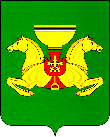 ПОСТАНОВЛЕНИЕ от 12.10.2021с. Аскиз	с.Аскиз 				№ 751-пО внесении изменений впостановлениеАдминистрацииАскизского районаРеспублики Хакасия от 14.09.2021 № 661-п«О проведении районного конкурса«Лучший торговый объектАскизского района – 2021»Руководствуясь ст.ст.35,40 Устава муниципального образования Аскизский район от 20.12.2005г., Администрация Аскизского района Республики Хакасия постановляет:1. Внести изменения впостановлениеАдминистрацииАскизского района Республики Хакасия от 14.09.2021 № 661-п«О проведении районного конкурса«Лучший торговый объектАскизского района – 2021»:1.1 Пункт 3 постановления АдминистрацииАскизского района Республики Хакасия от 14.09.2021 № 661-п «О проведении районного конкурса«Лучший торговый объектАскизского района – 2021»изложить в следующей редакции:«3. Финансовому управлению администрации Аскизского района (А.А. Челтыгмашева) выделить 50000 (пятьдесят тысяч) рублей согласно утвержденной смете расходов из средств бюджета муниципального образования Аскизский район, предусмотренных, на реализацию Муниципальной программы «Развитие малого и среднегопредпринимательства в Аскизскомрайоне Республики Хакасия»,по коду бюджетной классификации:- 90204122600221260 244 – 5 000 (пять тысяч) рублей;- 90204122600221260 350 – 45 000 (сорок пять тысяч) рублей».2. Направить настоящее постановление для опубликования в редакцию газеты «Аскизский труженик» и разместить на официальном сайте Администрации Аскизского района Республики Хакасия.Глава Администрации                                                          А.В. ЧелтыгмашевРОССИЙСКАЯ  ФЕДЕРАЦИЯАДМИНИСТРАЦИЯАСКИЗСКОГО РАЙОНА РЕСПУБЛИКИ ХАКАСИЯРОССИЯ  ФЕДЕРАЦИЯЗЫХАКАС  РЕСПУБЛИКАЗЫНЫНАСХЫС  АЙМАFЫНЫНУСТАF-ПАСТАА